Mental Health YS*5.01*224Deployment, Installation, Back-Out, and Rollback Guide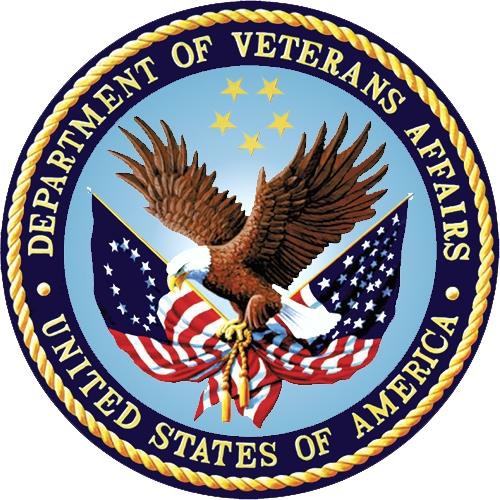 May 2024Version 1.0Department of Veterans AffairsOffice of Information and Technology (OIT)Revision HistoryTable of ContentsList of TablesTable 1: Deployment, Installation, Back-out, and Rollback Roles and Responsibilities	1Table 2: Acronyms	12IntroductionThis document describes how to deploy and install the patch YS*5.01*224 of the Mental Health   package, as well as how to back-out the product and rollback to a previous version or data set.This document is a companion to the Project Charter and Management Plan for this effort.PurposeThe purpose of this plan is to provide a single, common document that describes how, when, where, and to whom Mental Health patch YS*5.01*224 will be deployed and installed, as well as how it is to be backed out and rolled back, if necessary.  The plan also identifies resources, communications plan, and rollout schedule.  Specific instructions for installation, back-out, and rollback are included in this document.DependenciesIt is assumed that this patch is being installed into a fully patched Veterans Health Information System and Technology Architecture (VistA) system.  Patches YS*5.01*147 and YS*5.01*239 must be installed prior to this patch.ConstraintsFor all other VistA sites, there are no constraints beyond the installation into an up-to-date VistA system.Roles and ResponsibilitiesThe following describes the roles and responsibilities associated with the testing and release of YS*5.01*224.  This application requires both a VistA installation and an update to the web application.  The Azure application manager will install the web application part of the patch.  The VistA patch will be deployed via the normal PackMan route.Table 1: Deployment, Installation, Back-out, and Rollback Roles and ResponsibilitiesDeploymentThe deployment is planned as a simultaneous (National Release) rollout.  Once approval has been given to nationally release, YS*5.01*224 will be available for installation and deployment at all sites.Scheduling of test installs, testing, and production deployment will be at the site’s discretion.  It is anticipated there will be a 30-day compliance period.TimelineThe deployment and installation are scheduled to run during April and May 2024.Site Readiness AssessmentThis section discusses the locations that will receive the YS*5.01*224 deployment.Deployment Topology (Targeted Architecture)The web part of the application for YS*5.01*224 will be deployed to the Azure application server and will be available at each site once the Veterans Health Information System and Technology Architecture (VistA) patch is installed.  Local sites, as well as regional data centers, will need to execute the VistA installation steps during the required installation period to stay synchronized with the updates to the web application.Site Information (Locations, Deployment Recipients)The initial deployment will be to Initial Operating Capability (IOC) sites for verification of functionality.  Once testing is completed and approval is given for national release, YS*5.01*224 will be deployed to all VistA systems.The Production IOC testing sites are:Clement J. Zablocki VAMC (Milwaukee, WI)Orlando VAMC (Orlando, FL)St. Louis VAMC (St. Louis, MO)Site PreparationYS*5.01*224 requires a fully patched VistA system.  Patches YS*5.01*147 and YS*5.01*239 must be installed prior to the installation of YS*5.01*224.ResourcesFacility Specifics (optional)No specific facility instructions needed.HardwareNo hardware instructions needed.SoftwareNo software instructions needed.CommunicationsWhen YS*5.01*224 is released, the released-patch notification will be sent from the National Patch Module to all personnel who have subscribed to notifications for the Mental Health package patch.InstallationPre-installation and System RequirementsThere are no pre-installation requirements.Platform Installation and PreparationThis patch can be loaded with users in the system. Installation time will be less than 5 minutes.To ensure the integrity of the transport global, use the “Verify Checksums in Transport Global” to compare the checksums with the list that follows:The checksums below are new checksums, and can be checked with CHECK1^XTSUMBLD.Select BUILD NAME: YS*5.01*224       MENTAL HEALTHYS224PST  value = 20838787YTQRCDB   value = 65111443YTQRCDB3  value = 29596798YTQRCDB4  value = 50171162YTQREST0  value = 13993456YTSCOREX  value = 64914345YTSIJSS   value = 16885354YTSSIP3B  value = 2582613YTSSIPS2  value = 3535684doneAccess Requirements and Skills Needed for the InstallationInstallation of YS*5.01*224 requires access to Kernel Installation and Distribution System (KIDS) options to be able to load and install the KIDS build.Installation ProcedureThis patch may be installed with users on the system although it is recommended that it be installed during non-peak hours to minimize potential disruption to users.  This patch should take less than 5 minutes to install.Choose the PackMan message containing this build. Then select the INSTALL/CHECK MESSAGE PackMan option to load the build.From the Kernel Installation and Distribution System Menu, select the Installation Menu.  From this menu:Select the Verify Checksums in Transport Global option to confirm the integrity of the routines that are in the transport global.  When prompted for the INSTALL NAME enter the patch or build name (YS*5.01*224).Select the Backup a Transport Global option to create a backup message.  You must use this option for each patch contained in the Host File.  For each patch you can specify what to backup, the entire Build or just Routines.  The backup message can be used to restore just the routines or everything that will restore your system to pre-patch condition.You may also elect to use the following options:Print Transport Global - This option will allow you to view the components of the KIDS build.Compare Transport Global to Current System - This option will allow you to view all changes that will be made when this patch is installed.  It compares all of the components of this patch, such as routines, DDs, templates, etc.Select the Install Package(s) option and choose the patch to install (YS*5.01*224).If prompted 'Want KIDS to Rebuild Menu Trees Upon Completion of Install? NO//', answer NO.When prompted 'Want KIDS to INHIBIT LOGONs during the install? NO//', answer NO.When prompted 'Want to DISABLE Scheduled Options, Menu Options, and Protocols? NO//', answer NO.Post-installationA post-install routine will run to update instrument categories and deactivate three instruments:
     Short Inventory of Problems-AD (SIP-AD-30)           	SIP-AD-30Short Inventory of Problems-AD (SIP-AD-START)        	SIP-AD-STARTSymptom Checklist-90-Revised                         		SCL-90RIt will also update the URL for launching Mental Health Assistant (MHA) in the Computerized Patient Record System (CPRS) Tools menu.Installation Verification ProcedureOpen CPRS and launch the MHA application.  Verify that the URL starts with:https://mha.med.va.gov/app/home/p224/Close the browser without logging in.Database TuningNo database tuning required.Back-Out ProcedureBack-Out StrategyThis patch updates the MHA application.  If MHA does not perform as desired, it is possible to back out to the previous implementation.Back-Out ConsiderationsIf the YS*5.01*224 patch is backed out, there will be minimal impact to users.Back-Out CriteriaA back-out should only be considered if there is a patient safety issue if MHA no longer functions; or if there is some other catastrophic failure.Back-Out RisksThe risks vary depending on what is causing the failure of the system.  The main risk is that the MHA will be unavailable.Authority for Back-OutThe VistA system manager determines if a back-out of YS*5.01*224 should be considered.Back-Out ProcedureThe following routines need to be restored to their previous versions:YTQRCDBYTQREST0YTSCOREXYTSIJSSUse the KIDS utility restore the routines backed up in section 4.4, 2B.The link in CPRS will need to be reverted to its original format.  Log into VistA and go to the GUI TOOL MENU.  Select SYS for system level.  Identify the Sequence number for the MHA option.  Replace /p224/ in the URL with /p239/.  In the example screenshot below, the Sequence is 14 and the station is 965.  At the Replace prompt, enter /p224/.  At the With prompt, enter /p239/ and press [Enter].*NOTE:In the example above, the station is 965.  Your actual station number should be substituted.Back-out Verification ProcedureOpen CPRS and launch MHA.  After logging in with your Personal Identity Verification (PIV) card, look at the URL.  Verify that it now has /p239/ in it.Rollback ProcedureRollback ConsiderationsTo rollback this patch, entries in the MH TESTS AND SURVEYS File (#601.71) need to be updated.  The two new instruments that were added in this patch need to be set to DROPPED in the MH TESTS AND SURVEYS File (#601.71) and are listed below:SHORT INVENTORY OF PROBLEMS - AD - Version 2 (SIP-AD-30_V2)SHORT INVENTORY OF PROBLEMS - AD - Version 2 (SIP-AD-START_V2)Two of the three instruments that were set to DROPPED by this patch will need to be set to YES: SHORT INVENTORY OF PROBLEMS - AD (SIP-AD-30)SHORT INVENTORY OF PROBLEMS - AD (SIP-AD-START)Note: The third instrument, Symptom Checklist-90-Revised (SCL-90R) should NOT be reactivated as it is a licensed instrument that will no longer be supported.Rollback CriteriaIf the patch is backed out, the MH TESTS AND SURVEYS File (#601.71) must be rolled back.Rollback RisksBy only changing the OPERATIONAL flag, LAST EDIT DATE, and LAST EDITED BY fields in the MH TESTS AND SURVEYS File (#601.71), the risks are minimal, as any existing MH ADMINISTRATION File (#601.84) entries that used these instruments will still be available.Authority for RollbackIf the backout of the patch is authorized, then that same authorization is required for rollback.Rollback ProcedureDeactivate: SHORT INVENTORY OF PROBLEMS - AD - Version 2 (SIP-AD-30_V2)SHORT INVENTORY OF PROBLEMS - AD - Version 2 (SIP-AD-START_V2)The example below is for the SIP-AD-30_V2 but will be the same for each instrument.Log in to VistA.Go to the VA FileMan menuGo to Enter or Edit File Entries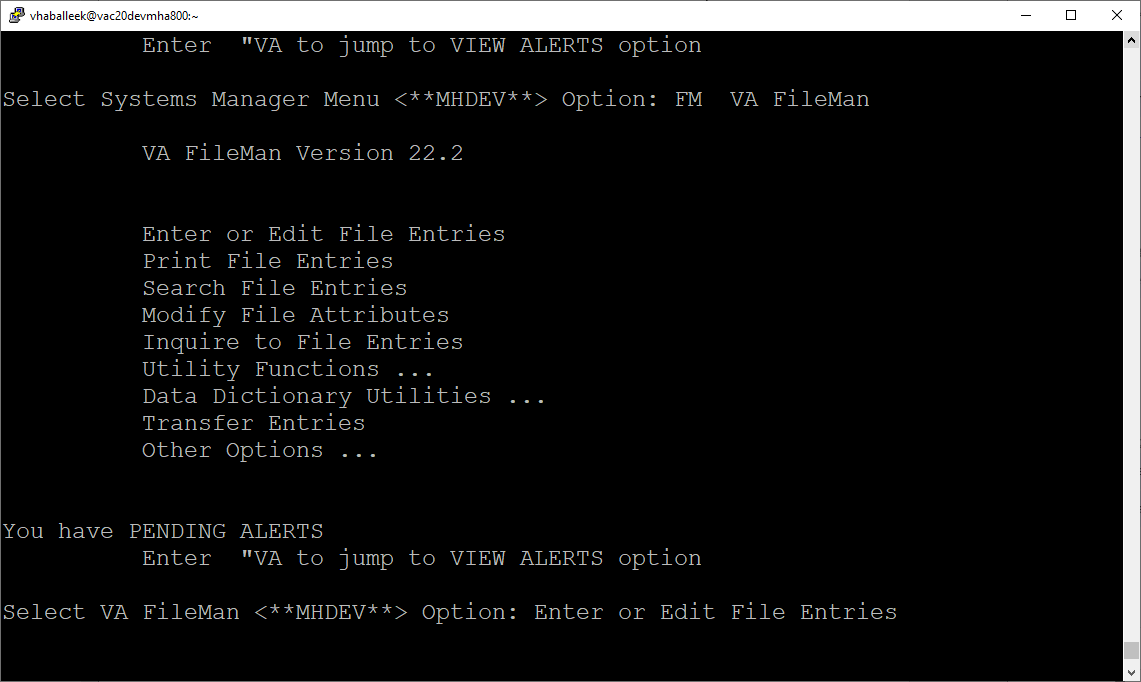 At the Input to what File:  prompt enter MH TESTS AND SURVEYSAt the EDIT WHICH FIELD prompt enter:OPERATIONALLAST EDIT DATELAST EDITED BY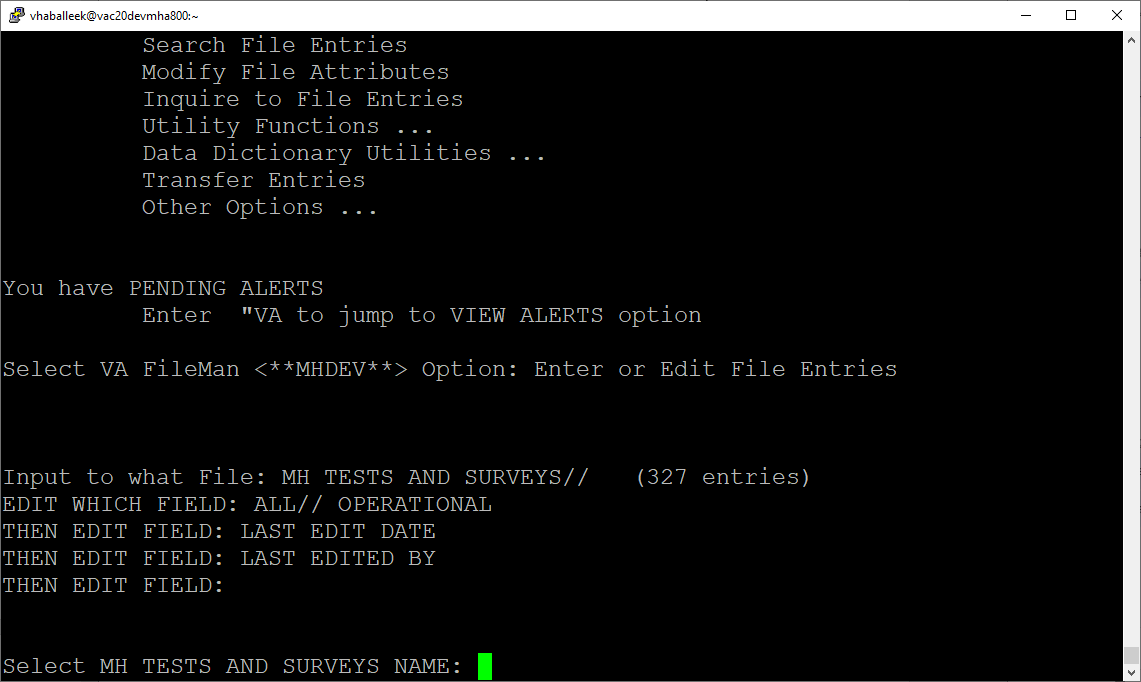 At the Select MH TESTS AND SURVEYS NAME: prompt enter SIP-AD-30_V2At the OPERATIONAL prompt enter DROPPEDAt the LAST EDIT DATE prompt enter N for NOWAt the LAST EDITED BY prompt enter your name.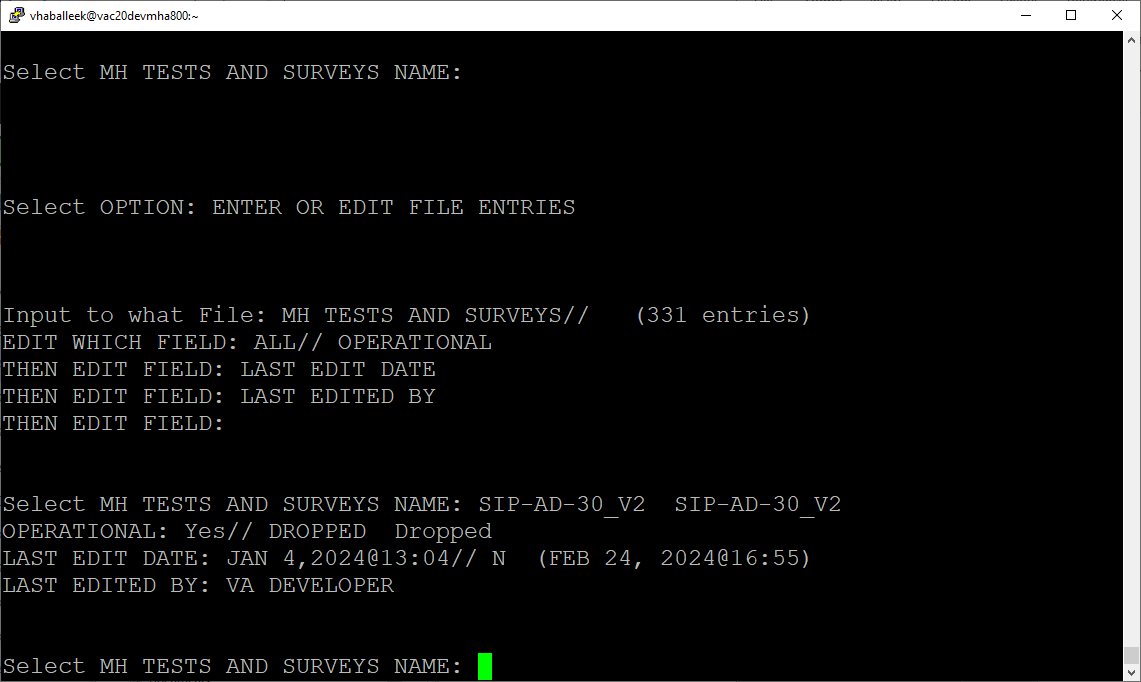 Repeat this process for the SIP-AD-START_V2 instrument.Reactivate: SHORT INVENTORY OF PROBLEMS - AD (SIP-AD-30)SHORT INVENTORY OF PROBLEMS - AD (SIP-AD-START)The example below is for the SIP-AD-30 but will be the same for each instrument.Log in to VistA.Go to the VA FileMan menuGo to Enter or Edit File EntriesAt the Input to what File:  prompt enter MH TESTS AND SURVEYSAt the EDIT WHICH FIELD prompt enter:OPERATIONALLAST EDIT DATELAST EDITED BYAt the Select MH TESTS AND SURVEYS NAME: prompt enter SIP-AD-30 (if prompted for 1 or 2, enter the number for the original SIP-AD-30)At the OPERATIONAL prompt enter YESAt the LAST EDIT DATE prompt enter N for NOWAt the LAST EDITED BY prompt enter your name.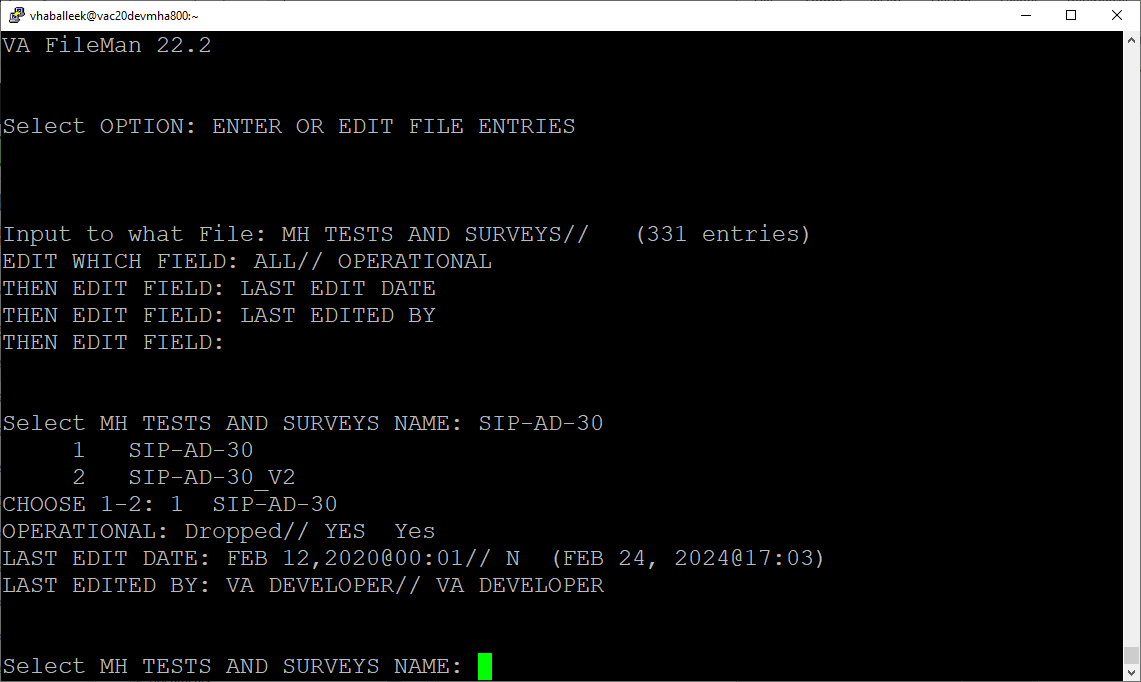 Repeat this process for the SIP-AD-START instrument.Log out as usual.Rollback Verification ProcedureGo to CPRS and log in.  Go to the Tools Menu and launch MHA.  Click on the plus sign to create a new Assignment.  Click on View All Instruments to see the full instrument list.  Verify that the SIP-AD-30 and SIP-AD-START instruments appear.  Verify that the SIP-AD-30_V2 and SIP-AD-START_V2 instruments do not appear.Appendix A – AcronymsTable 2: AcronymsDateVersionDescriptionAuthor03/22/20241.0Initial VersionBooz Allen HamiltonTeamPhase / RoleTasksProject Phase (See Schedule)Project ManagerDeploymentDetermine and document the roles and responsibilities of those involved in the deploymentDesignSoftware Quality Assurance (SQA), Test SitesDeploymentTest for operational readinessTestProject Manager, Release ManagerDeploymentExecute deploymentReleaseIndividual VistA SitesInstallationPlan and schedule installationReleaseAzure ManagerInstallationPlan and schedule installationReleaseRelease ManagerBack-outConfirm availability of back-out instructions and back-out strategy (what are the criteria that trigger a back-out)ReleaseSustainment TeamPost DeploymentHardware, Software and System SupportSustainAcronymDefinitionCPRSComputerized Patient Record SystemIOCInitial Operating CapabilityKIDSKernel Installation and Distribution SystemMHMental HealthMHAMental Health AssistantOITOffice of Information and TechnologyPIVPersonal Identity VerificationPTSDPost Traumatic Stress DisorderSCL-90RSymptom Checklist-90-RevisedSIP-AD-30SHORT INVENTORY OF PROBLEMS - AD (SIP-AD-30)SIP-AD-STARTSHORT INVENTORY OF PROBLEMS - AD (SIP-AD-START)SPPSuicide Prevention PackageSQASoftware Quality AssuranceVADepartment of Veterans AffairsVAMCVeterans Affairs Medical CenterVistAVeterans Health Information System and Technology Architecture